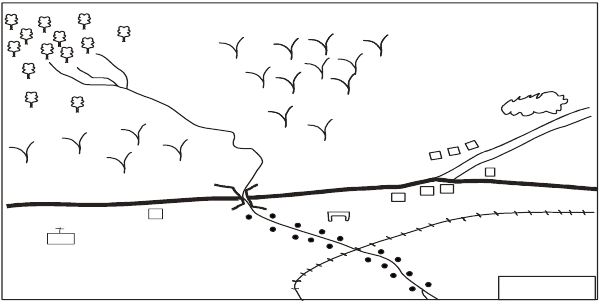 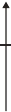 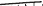 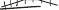 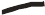 STANDARD SIXSOCIAL STUDIESTIME:    2HOURS  15  MIN.Study the map of Elerai area and use it to answer questions 1 - 7ELERAI AREARiver KaitiQuarryMashurushopping centreNC.CSch.G..PA.SSCALE0          1          2          3          4          5          6          7          8          9          10kmKEYC.C -	Sch. -	GP -	A.sChief’s	School	Game   Air strip   Church   Bridge   Forest	Tea	Tarmac   Murram   Houses   Shops	GameCamp	Park	road	road	boundary1.	Elerai area is likely to be administered byA. D.O	B. D.CC. Chief	D. Asst. Chief2.	The length of the river form its southern point tothe bridge is a approximately_____A. 7km	B. 5kmC. 6km	D. 8km3.	Another crop that is likely to grow in the area isA. cotton	B. riceC. sugarcane	D. pyrethrum4.	All the following activities are done at Eleraiarea exceptA. fishing	B. farmingC. trading	D.mining5.	River Kaiti flows from _____to_____directionA. North to SouthB. North to South EastC. North West to South WestD. South West to North16.     The air strip in Elerai is likely to transportA. tea                              B. quarry productsC. tourists                        D. residents7.     People of Elerai area are likely to beA. Muslims                      B. ChristiansC. Hindus                        D. Pagans8.     Which Eastern African country lies to the west ofEritrea?A. Sudan                         B. EthiopiaC. Somalia                       D. Rwanda9.     The capital city of the largest Eastern Africacountry isA. Nairobi                       B. AsmaraC. Dodoma                     D. Khartoum10.   Which is the main longitude that passes throughAccra in Ghana?A. Greenwich MeridianB. Tropic of CancerC. EquatorD. Tropical of capricon11.   Kenya lies between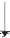 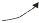 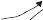 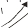 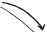 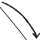 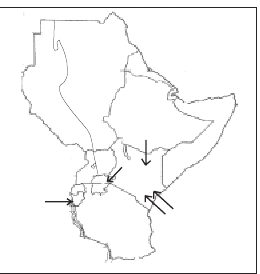 A. 50N and 50S, 300E and 450EB. 430N and 42 0S, 50E and 50WC. 340E and 420E, 50N and 50SD. 50N and 340S, 50E and 420E12.   The instrument used to measure the speed ofwind is known asA. barometer	B. anenometerC. windvane	D. raingaugeUse the diagram below to answer questions 13-15clouds21.   In the Traditional African Society, the youngwere taught moral values and good behaviourbyA. elders                          B. peersC. youth                          D. teachers22.   What do we call the type of farming where afarmer grows crops for use in his household?A. Mixed farming             B. Family farmingC. Subsistence farming     D. Cash crop farmingStudy the diagram below and answerquestions 23 and 24rainwater  windsAdry windsBBA23.   The part marked A shows the13.   The type of rainfall shown above is known asA. convection rainfal	B. hill rainfalC. cyclonic rainfal	D. relief rainfal14.   Which part of Kenya is the above type of rainfalllikely to be found?A. Mombasa	B. KisumuC. Nyeri	D. Malindi15.  People living in the area marked B are likely to beA. crop farmers	B. pastoralistsC. miners	D. fishermen16.   A type of vegetation found along the coastallands isA. mangrove	B. savannaC. grassland	D. bushland17.   Which group shows people of the same languagegroup?A. Kikuyu, Meru, Luo, TaitaB. Nandi, Tugen, Mijikenda, DawidaC. Maasai, Samburu, Jemps, TesoD. Samburu, Somali, Kalenjin, Teso18.   The original homeland of the River-lake Nilotes isA. escarpment                 B. rift valleyC. block mountain            D. fault line24.   In the diagram above, B shows theA. Rift valley                    B. EscarpmentC. Foldline                       D. Hill line25.   In which country of Eastern Africa is L. Tanafound?A. Kenya                         B. UgandaC. Eretrea                        D. EthiopiaStudy the map of Eastern Africa below andanswer questions 26 - 30MYWA. North Eastern region of AfricaB. Congo forestC. Bahr - el - ghazalD. Horn of Africa19.   Areas of very low population are said to beQKA. densely populatedB. sparsely populatedC. thickly populatedD. high density populated20.   Sparse population in North Eastern Kenya ismainly due toA. Poor soils	B. Low rainfallC. Good grass for pasture	D. Fertile soils226.   The river marked M in the map is riverA. Tana                           B. NileC. Ewaso Nyiro               D. Rufiji27.   People who entered Kenya through the routemarked Y wereA. Cushites                      B. NilotesC. Bantu                          D. SemitesEXCEL EXAM A1 STANDARD SIX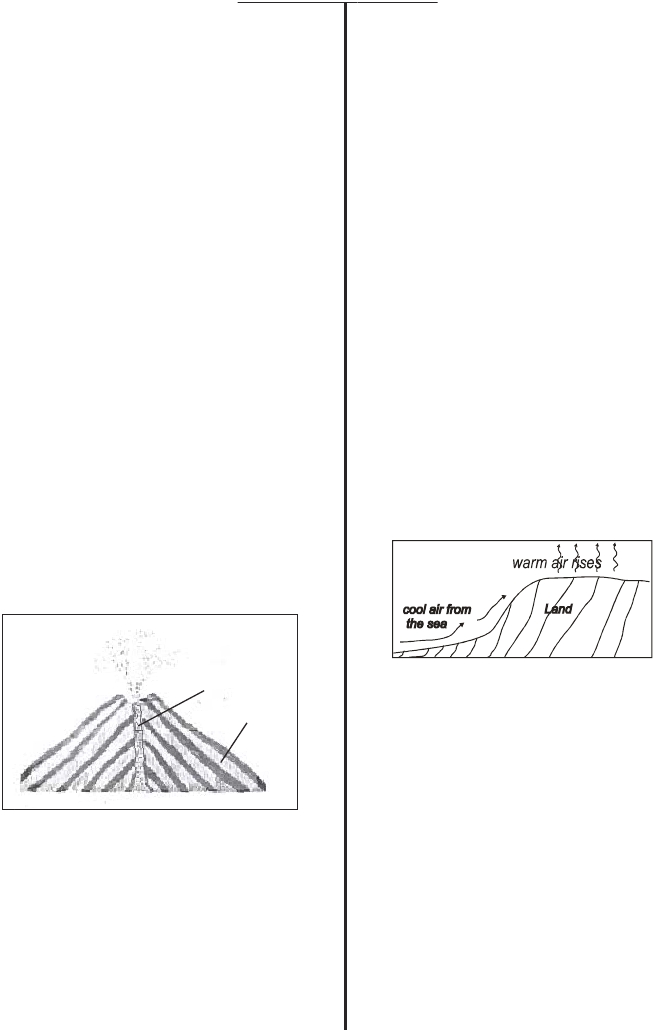 28.   The feature marked W which is shared by threeEastern African countries is known asA. L. Magadi	B. RuwenzoriC. L. Turkana	D. L. Victoria29.   The country marked Q isA. Burundi	B. EritreaC. Uganda	D. Rwanda30.   The first people who entered through the routemarked K were mainlyA. colonizers	B. missionariesC. traders	D. explorers31.   Serengeti, Bilesha and Lotikipi are examples of________in Eastern AfricaA. highlands	B. plainsC. mountains	D. swamps32.   Which one of the following physical features wasformed through down warping?A. L. Victoria	B. Rift ValleyC. Lorian Swamp	D. Bilesha33.   Below are statements about a relief region inEasternAfricai) The region expeiences a long dry seasonii) It lies between 400m and 2000m above sealeveliii) It covers most of Kenya, Tanzania andEthiopiaThe region described above is theA. Rift valley	B. L. Victoria BasinC. Coastal plain	D. Plateau regionUse the diagram below to answer questions34 to 35AB34.   The feature marked A is aA. Crater	B. Rift valleyC. Plain	D. Vent35.   B shows how_______falls as it cools downA. stones	B. larvaC. water	D. smoke36.   An example of a mountain formed through thisprocess in Eastern African isA. Aberdare	B. RuwenzoriC. Mau	D. Longonot337.   The main crop grown at Mwea Irrigationscheme isA. cotton                         B. horticultural cropsC. rice                             D. onions38.   In Kenya population census is carried out aftereveryA. 10 years                      B. 5 yearsC. 15years                       D. 20 years39.   The government of Kenya has tried to improvethe lives of pastoralists by all the followingexcept?A. Providing water holesB. Educating themC. Providing field officers to vaccinate andinseminate their animalsD. Moving them to better lands where they cando zero- grazing40.   Where in Kenya are bananas grown underirrigation?A. Pekerra irrigation schemeB. Mwea Tebere Irrigation SchemeC. Katilu Irrigation schemeD. Ahero Irrigation scheme41.   Air pressure is measured using aA. anenometer                 B. wind sockC. rain gauge                   D. barometer42.   The diagram belows shows aA. sea breezeB. land breezeC. relief rainD. convectional rain43.   Which one of the following factors does notinfluence the climate of a place?A.. Altitude      B. ReliefC. Longitude     D. Nearness to a sea or ocean44.   The following factors describes a climatic regionin EasternAfricai) Rainfall is irregularii) High temperatures of upto 400Ciii) Low rainfall of below 250mm per yeariv) Areas are hot and dry during most of themonths in the yearThe region described above isA. Coastal region      B. DesertC. Highland              D. Tropical climate regionEXCEL EXAM A1  STANDARD SIX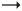 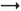 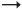 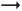 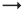 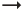 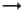 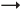 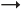 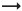 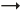 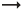 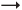 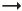 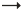 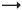 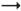 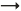 45.   Which of the follwing climatic regions experiencerainfall throughout the year?A. Coastal plains	B. TropicalC. Modified equitorial	D. Equitorial46.   Which one of the following factors makes theMiombo woodlands of Tanzania sparselypopulated?A. Wild animals	B. Tsetse fliesC. Government policy	D. Game park47.   Which one of the following is a negative effect ofrural urban migration?A. Development of slumsB.Availability of labourC.Availability of marketD. Development of towns48.   Which one of the following lakes, is a mainfishing ground in the Rift Valley of Kenya?A. L. Victoria	B. L. BogoriaC. L. Baringo	D. L. Naivasha49.   The main importance of forests in Kenya andEastern Africa is thatA. they provide a hiding ground for robbers andthieves.B. they provide raw materials for the constructionindustryC. they provide natural home for wild animalsD. they protect soil from erosional agents50.   One of the problems facing the fishing industry isthatA. fishermen are employed in other industriesB. there is less demand for fishC. There are no enough fishermen for fishingD. overfishing has led to less fish51.   The main problem facing wildlife in Kenya isA. illegal killing of wildlifeB. clearing of land to create room for farmingC. fire outbreak in the forestsD. littering of game parks by tourists52.   Which one of the following is a manufacturingindustry?A. Tyre retreading	B. Hotel servicesC. Cement making	D. Banking53.   Which one of the following is a traditional meansof communication? Use ofA. messenger	B. telephoneC. telefax	D. E-mail54.   What is the main cause of road accidents inEasternAfrica?A. Poorly maintained vehiclesB. Pot-holes on roadsC. Too many carsD. Reckless driving455.   General elections in Kenya were last held inA. 2002                           B. 2008C. 1992                           D. 196356.   Who among the following collaborated with thecolonialists during the colonial rule?A. Nabongo Mumia         B. MekatililiC. Samoei                       D. Kimathi57.   In 1952, a state of emergency was declared bythe colonial government. Members of KAUwere arrested. Who among the following wasarrested?A. Moi                            B. KibakiC. Kenyatta                     D. Raila58.   Kenya attained her internal self government inA. December 12th 1964B. June 1st 1963C. December 12th 1963D. June 1st 196459.   The first elected prime minister in Kenya wasA. Kenyatta                     B. MoiC. Raila                           D. Kibaki60.   Which one shows the correct system ofadministration in Kenya?A. D.O           D.C         Chief            P.C        PresidentB. Assistant chief         Chief         D.O       D.CP.C          PresidentC.  P.C         D.O        D.C        Chief       PresidentD. Chief         Assistant chief         D.O       P.CD.C           PresidentC.R.E61.   Human beings are special because _________A. God took soil and made human beingsB. They were created in the image of GodC. They were the last to be createdD. They ate the fruit that gave knowledge62.   Which one of the following is not true aboutGod?A. He is our creatorB. He is powerfulC. He lives in MountainsD. He is everywhere63.   The story of creation is found in the bookof ______A. Mathew                      B. GenesisC. Luke                           D. Exodus64.   Which one of the following is true about thecreation of Eve? God created herA. on the seventh dayB. from the soilC. to be a helper and companion to AdamD. before creating the birds and other animals65.   Which one of the following is not a rite ofpassage in the African Traditional Society?A. Initiation	B. GraduationC. Marriage	D. Birth66.   The occasion that marked the beginning of newlife in theAfrican Traditional Society wasA. birth	B. initiationC. marriage	D. death67.   God told Abraham to leave his country and moveto a place calledA. Canaan	B. EgyptC. Nazareth	D.Bethlehem68.   The main reason that made God to loveAbraham was becauseA. Abraham was childlessB. Abraham was richC. Abraham was faithful to himD. Abraham was old69.   Zechariah, the father of John the baptist was a____A. priest	B. carpenterC. soldier	D. hunter70.   Who among the following disciples denied Jesus?A. John	B.JudasC. Andrew	C.Simon Peter71.   What was the name of the tax collector thatJesus shared a meal with?A. Zebedee	B. JohnC. James	D. Zacchaeus72.   Which one of the following is NOT a fruit of theHoly Spirit?A. kindness	B. patienceC. prophesy	D. love73.   Jesus rose from the death after ____daysA. two	B. threeC. one	D. six74.   Three of the following refer to the last supper.Which one does not?A. The Holy communionB. The Lord’s tableC. The passoverD. The breaking of bread75.   The resurrection of Jesus showed thatA. Jesus could not dieB. Jesus is spiritC. Jesus had power over dealthD. Jesus is the son of God76.   Who were the first people to learn that Jesus hadresurrected?A. Two menB. The prophetsC. The disciplesD. Some women577.   In Matthew 25:33-40, Jesus encouraged us toshare our possession with theA. needy                          B. happyC. generous                     D. hardworking78.   Which is the first book in the new TestamentA. Matthew                     B. GenesisC. Mark                          D. Numbers79.   Who helped to bury Jesus?A. Joseph of CyreneB. Joseph of ArimatheaC. PeterD. Simon of Cyrene80.   Which one of the following diseases was mostfeared by the Jewish?A. Leprosy                      B. AidsC. Malaria                       D. Pheumonia81.   The name Jesus means ____A. teacher                        B. God with usC. saviour                        D. lamb82.   Who was the father of Isaac?A. Jacob                          B. AbrahamC. Laban                         D. Noah83.   Jesus was baptised by_____A. King Herod                 B. Prophet ElijahC. John the baptist           D. James84.   Which one of the following did God use topunish the people during the time of Noah?A. Earth quake                B. FireC. Wind                           D. Flood85.   In the African Traditional Society peopleworshipped God in the ______A. shrines                        B. churchC. tents                            D. mosque86.   Jesus fed _____people with five loaves ofbread and two fish.A. 7,000                          B. 3,000C. 5,000                          D. 4,00087.   Which disease has no cure?A. Malaria                       B. T.B.C. HIV/AIDs                   D. Typhoid88.   Who among the following persons has specialneeds?A. A lame person             B. A drunk personC. A healthy person          D. A rich person89.   Which one of the follwoing is a gift of the spirit?A. PeaceB. The power to healC. GoodnessD.Humility90.   Who was the wisest king as recorded in theBible?A. Solomon                     B. SaulC. Jeroboam                    D. Samwel